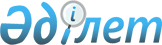 Қазақстан Республикасы Yкiметiнiң 2004 жылғы 11 қарашадағы N 1180 қаулысына өзгерiс енгізу туралыҚазақстан Республикасы Үкіметінің 2005 жылғы 27 қыркүйектегі N 955 Қаулысы

      Қазақстан Республикасының Үкiметi  ҚАУЛЫ ЕТЕДI: 

      1. "Қазақстан Республикасында бiлiм берудi дамытудың 2005-2010 жылдарға арналған мемлекеттiк бағдарламасын iске асыру жөнiндегi 2005-2007 жылдарға арналған iс-шаралар жоспарын бекiту туралы" Қазақстан Республикасы Yкiметiнiң 2004 жылғы 11 қарашадағы N 1180  қаулысына  (Қазақстан Республикасының ПҮКЖ-ы, 2004 ж., N 44, 559-құжат) мынадай өзгерiс енгiзiлсiн: 

      көрсетiлген қаулымен бекiтілген Қазақстан Республикасында білiм берудi дамытудың 2005 - 2010 жылдарға арналған мемлекеттік бағдарламасын iске асыру жөнiндегi 2005 - 2007 жылдарға арналған iс-шаралар жоспарында: 

      "3. Жалпы орта бiлiм беру" деген бөлiмде: 

      реттiк нөмiрi 7-жолдың 5-бағанындағы "II тоқсан" деген сөздер "IV тоқсан" деген сөздермен ауыстырылсын. 

      2. Осы қаулы алғаш рет ресми жарияланғаннан кейiн он күнтiзбелiк күн өткен соң қолданысқа енгiзiледi.        Қазақстан Республикасының 

      Премьер-Министрi 
					© 2012. Қазақстан Республикасы Әділет министрлігінің «Қазақстан Республикасының Заңнама және құқықтық ақпарат институты» ШЖҚ РМК
				